Town of Hadley
         MASSACHUSETTS
Office of the Town Clerk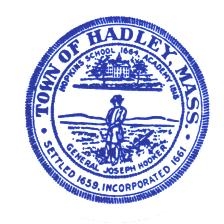 NOTICE OF ADVANCED REMOVAL OF EARLY VOTED BALLOTS FROM ENVELOPES In accordance with the Secretary of State Regulations 47.12 and under the provisions of section 7(k) of Chapter 115 of the Acts of 2020, the Town of Hadley will be opening early voted ballots at the Town Offices, 100 Middle Street at the following sessions:   Monday, October 26th    	4:00 PMMonday, November 2nd  	11:00 AM As the Town Offices remain closed to the public we respectfully ask that observers register by emailing clerk@hadleyma.org in advance of all processing of early voted ballots sessions.In accordance with the Regulations 47.12 and the provisions of section 7(k) of Chapter 115 of the Acts of 2020, no results shall be determined or announced until after the time the polls close on November 3rd.  At that time the results from the advance processed ballots will be added to the election day results and posted in a public place.*Hadley will only be doing early removal NOT early depositing.